МЕЖПРЕДМЕТНАЯ ИНТЕГРАЦИЯ          НА УРОКАХ В НАЧАЛЬНОЙ ШКОЛЕ ДЛЯ ДЕТЕЙ С ООП.Проведение интегрированных уроков требует особой продуманности и логической взаимосвязи изучаемого материала по различным предметам на всех этапах изучения. Это успешно достигается за счёт компактного использования учебного материала программы.В своей практике мы используем  интегрированные уроки или интеграцию на одном из этапов урока. Нам бы сегодня хотелось поделиться своим опытом интеграции учебных предметов в начальной школе. Прежде всего, на подготовительном этапе, нами было  принято решение о проведении бинарного (интегрированного) урока  внутри сквозной темы:  «Мир вокруг нас», также было обращено внимание на разделы,  которые тоже совпадали: «Слушание» и «Слушание музыки». Далее была выбрана тема урока (в соответствии с правилами интеграции, где тема урока берется у основного предмета). Нами был разработан план-конспект интегрированного урока «Снег и скрипка», где были соблюдены все этапы урока, включены здоровьесберегающие технологии с учетом возрастных особенностей учащихся.За счёт регулярной смены деятельности в течение урока внимание учащихся поддерживалось на высоком уровне, снималась утомляемость, перенапряжение, повышался  познавательный интерес. Для поддержки интереса на уроках  активно  используются  занимательные и игровые формы, загадки, стихи, дидактические игры, театрализация, инсценирование, ИКТ, музыка. По нашему мнению, интегрированные уроки помогают заинтересовать и вовлечь каждого учащегося в активную познавательную деятельность. Дети на этих уроках работают легко и с интересом усваивают материал. Кроме того, интегрированные уроки положительно влияют на развитие самостоятельности младших школьников.Благодаря непривычному ходу урока,  дети меньше подвержены утомляемости, так как новые условия привычных уроков вызывают интерес и активность. Но важно помнить, что частое использование интеграции на уроках может привести к нежелательным результатам. Такие уроки нельзя проводить часто, так как они теряют новизну и интерес.Благодаря межпредметной интеграции происходит нравственное воспитание учащихся. Таким образом, хочется сказать, что интеграция предметов в начальной школе - реальная потребность времени и необходима всем тем, кто заинтересован в формировании всесторонне развитой личности.раздел:  ЧТЕНИЕ, РАЗВИТИЕ РЕЧИ                 СЛУШАНИЕ МУЗЫКИраздел:  ЧТЕНИЕ, РАЗВИТИЕ РЕЧИ                 СЛУШАНИЕ МУЗЫКИраздел:  ЧТЕНИЕ, РАЗВИТИЕ РЕЧИ                 СЛУШАНИЕ МУЗЫКИКГУ СШИ №4 КГУ СШИ №4 КГУ СШИ №4 КГУ СШИ №4 КГУ СШИ №4 дата:  дата:  дата:  Хлопина Елена МихайловнаНовикова Светлана  ВладимировнаХлопина Елена МихайловнаНовикова Светлана  ВладимировнаХлопина Елена МихайловнаНовикова Светлана  ВладимировнаХлопина Елена МихайловнаНовикова Светлана  ВладимировнаХлопина Елена МихайловнаНовикова Светлана  Владимировнакласс: 3 «А»класс: 3 «А»класс: 3 «А»Присутствовали: Присутствовали: Присутствовали: Присутствовали: Присутствовали: тема урока: «Снег и скрипка»  В. Хмельницкий – чтение                       «Снежная песенка» Д. Львов-Компанеец – слушание                       интегрированный урок (чтение + музыка + мир вокруг + ИЗО)тема урока: «Снег и скрипка»  В. Хмельницкий – чтение                       «Снежная песенка» Д. Львов-Компанеец – слушание                       интегрированный урок (чтение + музыка + мир вокруг + ИЗО)тема урока: «Снег и скрипка»  В. Хмельницкий – чтение                       «Снежная песенка» Д. Львов-Компанеец – слушание                       интегрированный урок (чтение + музыка + мир вокруг + ИЗО)тема урока: «Снег и скрипка»  В. Хмельницкий – чтение                       «Снежная песенка» Д. Львов-Компанеец – слушание                       интегрированный урок (чтение + музыка + мир вокруг + ИЗО)тема урока: «Снег и скрипка»  В. Хмельницкий – чтение                       «Снежная песенка» Д. Львов-Компанеец – слушание                       интегрированный урок (чтение + музыка + мир вокруг + ИЗО)тема урока: «Снег и скрипка»  В. Хмельницкий – чтение                       «Снежная песенка» Д. Львов-Компанеец – слушание                       интегрированный урок (чтение + музыка + мир вокруг + ИЗО)тема урока: «Снег и скрипка»  В. Хмельницкий – чтение                       «Снежная песенка» Д. Львов-Компанеец – слушание                       интегрированный урок (чтение + музыка + мир вокруг + ИЗО)тема урока: «Снег и скрипка»  В. Хмельницкий – чтение                       «Снежная песенка» Д. Львов-Компанеец – слушание                       интегрированный урок (чтение + музыка + мир вокруг + ИЗО)Цели обучения, достигаемые на этом уроке Цели обучения, достигаемые на этом уроке 3.2.1.3 соблюдать при чтении интонации в соответствии со знаками препинания3.2.5 сравнивать музыкальные инструменты по внешнему виду, звучанию и способам игры3.2.1.3 соблюдать при чтении интонации в соответствии со знаками препинания3.2.5 сравнивать музыкальные инструменты по внешнему виду, звучанию и способам игры3.2.1.3 соблюдать при чтении интонации в соответствии со знаками препинания3.2.5 сравнивать музыкальные инструменты по внешнему виду, звучанию и способам игры3.2.1.3 соблюдать при чтении интонации в соответствии со знаками препинания3.2.5 сравнивать музыкальные инструменты по внешнему виду, звучанию и способам игры3.2.1.3 соблюдать при чтении интонации в соответствии со знаками препинания3.2.5 сравнивать музыкальные инструменты по внешнему виду, звучанию и способам игры3.2.1.3 соблюдать при чтении интонации в соответствии со знаками препинания3.2.5 сравнивать музыкальные инструменты по внешнему виду, звучанию и способам игрыЦель урокаЦель урока- познакомить с произведением В. Хмельницкого «Снег и скрипка»;- учить интонационно правильному, выразительному чтению;- развивать умение сравнивать и соотносить поэтическое и    музыкальное   произведение по содержанию и видеть главное в     прочитанном;- воспитывать эстетическое отношение к природе;- познакомить детей с песней Л-Компанейца;- развивать эмоциональную отзывчивость;- знакомство с музыкальным инструментом «скрипка»;- развитие эстетического вкуса- познакомить с произведением В. Хмельницкого «Снег и скрипка»;- учить интонационно правильному, выразительному чтению;- развивать умение сравнивать и соотносить поэтическое и    музыкальное   произведение по содержанию и видеть главное в     прочитанном;- воспитывать эстетическое отношение к природе;- познакомить детей с песней Л-Компанейца;- развивать эмоциональную отзывчивость;- знакомство с музыкальным инструментом «скрипка»;- развитие эстетического вкуса- познакомить с произведением В. Хмельницкого «Снег и скрипка»;- учить интонационно правильному, выразительному чтению;- развивать умение сравнивать и соотносить поэтическое и    музыкальное   произведение по содержанию и видеть главное в     прочитанном;- воспитывать эстетическое отношение к природе;- познакомить детей с песней Л-Компанейца;- развивать эмоциональную отзывчивость;- знакомство с музыкальным инструментом «скрипка»;- развитие эстетического вкуса- познакомить с произведением В. Хмельницкого «Снег и скрипка»;- учить интонационно правильному, выразительному чтению;- развивать умение сравнивать и соотносить поэтическое и    музыкальное   произведение по содержанию и видеть главное в     прочитанном;- воспитывать эстетическое отношение к природе;- познакомить детей с песней Л-Компанейца;- развивать эмоциональную отзывчивость;- знакомство с музыкальным инструментом «скрипка»;- развитие эстетического вкуса- познакомить с произведением В. Хмельницкого «Снег и скрипка»;- учить интонационно правильному, выразительному чтению;- развивать умение сравнивать и соотносить поэтическое и    музыкальное   произведение по содержанию и видеть главное в     прочитанном;- воспитывать эстетическое отношение к природе;- познакомить детей с песней Л-Компанейца;- развивать эмоциональную отзывчивость;- знакомство с музыкальным инструментом «скрипка»;- развитие эстетического вкуса- познакомить с произведением В. Хмельницкого «Снег и скрипка»;- учить интонационно правильному, выразительному чтению;- развивать умение сравнивать и соотносить поэтическое и    музыкальное   произведение по содержанию и видеть главное в     прочитанном;- воспитывать эстетическое отношение к природе;- познакомить детей с песней Л-Компанейца;- развивать эмоциональную отзывчивость;- знакомство с музыкальным инструментом «скрипка»;- развитие эстетического вкусаХОД УРОКАХОД УРОКАХОД УРОКАХОД УРОКАХОД УРОКАХОД УРОКАХОД УРОКАХОД УРОКАэтапы урокадеятельность педагогадеятельность педагогадеятельность педагогадеятельность ученикаоцениваниеоцениваниересурсыресурсыресурсыначало урока5 – 10 минОрганизационный момент.Дети входят, здороваются. -Ребята,  сегодня у нас необычное занятие.- Сейчас я загадаю загадку. Слушайте внимательно.«Запорошила дорожки, разукрасила окошки.Радость детям подарила и на санках прокатила».- О  каком времени  года эта загадка?         Тема нашего урока: «Снег и скрипка»  В. Хмельницкий – чтение «Снежная песенка» Д. Львова-Компанейца - слушаниеПосмотрите за окно: Какое сейчас время года?Назовите признаки зимы?Зима какая?Какая погода? Какое сегодня число? Какой день недели? Какой начался урок? Чем мы занимаемся на этом предмете?Составление слов у доски:  снеговик, снежинка, снегСтихотворение (дети):Снег, снег, снег, снегОбсыпает ветки.На березе, на соснеСнежные конфеткиДыхательные упражнения.- Зимой часто дует холодный ветер, а в небе летают весёлые снежинки. «Подул зимний ветерок, полетел снежок.Снег, снег, белый снег, засыпает он вас всех».- Я вас превращу  в холодный ветерок, и вы поможете мне подуть на снежинки.  (Учитель раздает снежинки)- А вы умеете правильно дуть?  Расскажите, пожалуйста, как это надо делать.- А теперь согреем ручки. Подуем тёплым воздухом. Организационный момент.Дети входят, здороваются. -Ребята,  сегодня у нас необычное занятие.- Сейчас я загадаю загадку. Слушайте внимательно.«Запорошила дорожки, разукрасила окошки.Радость детям подарила и на санках прокатила».- О  каком времени  года эта загадка?         Тема нашего урока: «Снег и скрипка»  В. Хмельницкий – чтение «Снежная песенка» Д. Львова-Компанейца - слушаниеПосмотрите за окно: Какое сейчас время года?Назовите признаки зимы?Зима какая?Какая погода? Какое сегодня число? Какой день недели? Какой начался урок? Чем мы занимаемся на этом предмете?Составление слов у доски:  снеговик, снежинка, снегСтихотворение (дети):Снег, снег, снег, снегОбсыпает ветки.На березе, на соснеСнежные конфеткиДыхательные упражнения.- Зимой часто дует холодный ветер, а в небе летают весёлые снежинки. «Подул зимний ветерок, полетел снежок.Снег, снег, белый снег, засыпает он вас всех».- Я вас превращу  в холодный ветерок, и вы поможете мне подуть на снежинки.  (Учитель раздает снежинки)- А вы умеете правильно дуть?  Расскажите, пожалуйста, как это надо делать.- А теперь согреем ручки. Подуем тёплым воздухом. Организационный момент.Дети входят, здороваются. -Ребята,  сегодня у нас необычное занятие.- Сейчас я загадаю загадку. Слушайте внимательно.«Запорошила дорожки, разукрасила окошки.Радость детям подарила и на санках прокатила».- О  каком времени  года эта загадка?         Тема нашего урока: «Снег и скрипка»  В. Хмельницкий – чтение «Снежная песенка» Д. Львова-Компанейца - слушаниеПосмотрите за окно: Какое сейчас время года?Назовите признаки зимы?Зима какая?Какая погода? Какое сегодня число? Какой день недели? Какой начался урок? Чем мы занимаемся на этом предмете?Составление слов у доски:  снеговик, снежинка, снегСтихотворение (дети):Снег, снег, снег, снегОбсыпает ветки.На березе, на соснеСнежные конфеткиДыхательные упражнения.- Зимой часто дует холодный ветер, а в небе летают весёлые снежинки. «Подул зимний ветерок, полетел снежок.Снег, снег, белый снег, засыпает он вас всех».- Я вас превращу  в холодный ветерок, и вы поможете мне подуть на снежинки.  (Учитель раздает снежинки)- А вы умеете правильно дуть?  Расскажите, пожалуйста, как это надо делать.- А теперь согреем ручки. Подуем тёплым воздухом. -вход (под музыку «Белые снежинки»)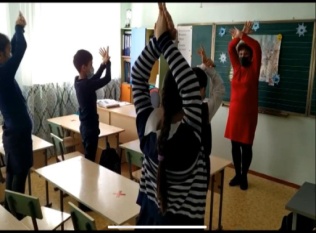 - О зиме-зима-снежная-ветреная-студёная-холодная-понедельник-урок чтения-читаем и пересказываем- Вдыхаем глубоко носом, плечи не поднимаем. При выдохе щёки не надуваем. -Дети дуют на снежинку.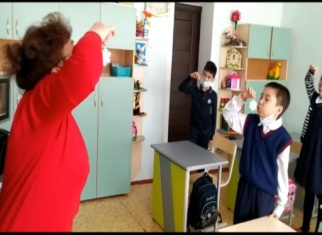 -Дети «греют» ручки.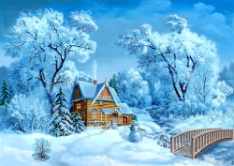 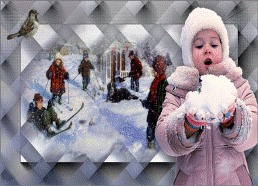 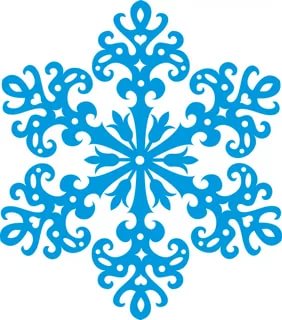 середина урока20-25 минОбъяснение новой темы учителем. ЛУО:  Работа  с учебником. Чтение сказки В. Хмельницкого «Снег и скрипка»«СНЕГ И СКРИПКА»Снег беззвучно опускался на дома и деревья.Снег садился на открытые форточки — как воробей, только не чирикал.И вот однажды, когда снег привычно сидел на форточке, до него донеслись звуки скрипки.Нельзя сказать, что он не слышал их раньше, но сейчас...«Ах, как чудесно! — подумал снег. — Если бы я тоже так умел!» И он стал учиться... Но пока снег только скрипит.- Ребята, скажите, о каком музыкальном инструменте было рассказано в стихотворении?- Давайте, внимательно посмотрим на картинку, и скажем, из чего состоит скрипка?- При помощи смычка, мы сможем получить музыку- А еще о чем говорилось?- Давайте, вместе послушаем, как скрипит снег под ногами зимой.https://www.youtube.com/watch?v=snvQvCPpxoA  - Ребята, скажите, пожалуйста, какие два вида речи мы знаем, и активно пользуемся на уроке?- Скажите, а «скрип снега» к какой речи относится?- А сейчас, я предлагаю, вам, послушать, как звучит скрипка…https://www.youtube.com/watch?v=BNi9fOjXx-Y https://www.youtube.com/watch?v=BFuNXA_M6SQ  скрипка  - Вспомним, о каком времени года, мы говорили с Вами в начале урока?- Правильно, о зиме.- Сейчас, я предлагаю, вам, не только послушать песню, но и посмотреть видео к песне.- Дмитрий Львов –Компанеец «Зимняя песенка» - По окончании прослушивания, нужно будет ответить на следующие вопросы:- Какая музыка была по характеру? Веселая, грустная или спокойная?- Какая музыка была по темпу? Быстрая, медленная или спокойная?https://www.youtube.com/watch?v=_QZfe8SH4dI  (Снежная песенка) - Ребята, мы немного устали, поэтому предлагаю всем встать и выполнить физминутку.Физминутка: исполнение песни «Ай, будет круто» с показом движений, направленное, на расслабление мышц воротниковой зоны, мелкой моторики рук, пальцев.- Вернемся к теме нашего урока.- Предлагаю, еще раз послушать рассказ  «Снег и скрипка» и послушать звучание это прекрасного инструмента, а также выполнить творческую работу.- Вам нужно будет разукрасить скрипку- А в конце урока мы сделаем вернисаж из ваших работhttps://www.youtube.com/watch?v=oS3Dnsy5u1g Объяснение новой темы учителем. ЛУО:  Работа  с учебником. Чтение сказки В. Хмельницкого «Снег и скрипка»«СНЕГ И СКРИПКА»Снег беззвучно опускался на дома и деревья.Снег садился на открытые форточки — как воробей, только не чирикал.И вот однажды, когда снег привычно сидел на форточке, до него донеслись звуки скрипки.Нельзя сказать, что он не слышал их раньше, но сейчас...«Ах, как чудесно! — подумал снег. — Если бы я тоже так умел!» И он стал учиться... Но пока снег только скрипит.- Ребята, скажите, о каком музыкальном инструменте было рассказано в стихотворении?- Давайте, внимательно посмотрим на картинку, и скажем, из чего состоит скрипка?- При помощи смычка, мы сможем получить музыку- А еще о чем говорилось?- Давайте, вместе послушаем, как скрипит снег под ногами зимой.https://www.youtube.com/watch?v=snvQvCPpxoA  - Ребята, скажите, пожалуйста, какие два вида речи мы знаем, и активно пользуемся на уроке?- Скажите, а «скрип снега» к какой речи относится?- А сейчас, я предлагаю, вам, послушать, как звучит скрипка…https://www.youtube.com/watch?v=BNi9fOjXx-Y https://www.youtube.com/watch?v=BFuNXA_M6SQ  скрипка  - Вспомним, о каком времени года, мы говорили с Вами в начале урока?- Правильно, о зиме.- Сейчас, я предлагаю, вам, не только послушать песню, но и посмотреть видео к песне.- Дмитрий Львов –Компанеец «Зимняя песенка» - По окончании прослушивания, нужно будет ответить на следующие вопросы:- Какая музыка была по характеру? Веселая, грустная или спокойная?- Какая музыка была по темпу? Быстрая, медленная или спокойная?https://www.youtube.com/watch?v=_QZfe8SH4dI  (Снежная песенка) - Ребята, мы немного устали, поэтому предлагаю всем встать и выполнить физминутку.Физминутка: исполнение песни «Ай, будет круто» с показом движений, направленное, на расслабление мышц воротниковой зоны, мелкой моторики рук, пальцев.- Вернемся к теме нашего урока.- Предлагаю, еще раз послушать рассказ  «Снег и скрипка» и послушать звучание это прекрасного инструмента, а также выполнить творческую работу.- Вам нужно будет разукрасить скрипку- А в конце урока мы сделаем вернисаж из ваших работhttps://www.youtube.com/watch?v=oS3Dnsy5u1g Объяснение новой темы учителем. ЛУО:  Работа  с учебником. Чтение сказки В. Хмельницкого «Снег и скрипка»«СНЕГ И СКРИПКА»Снег беззвучно опускался на дома и деревья.Снег садился на открытые форточки — как воробей, только не чирикал.И вот однажды, когда снег привычно сидел на форточке, до него донеслись звуки скрипки.Нельзя сказать, что он не слышал их раньше, но сейчас...«Ах, как чудесно! — подумал снег. — Если бы я тоже так умел!» И он стал учиться... Но пока снег только скрипит.- Ребята, скажите, о каком музыкальном инструменте было рассказано в стихотворении?- Давайте, внимательно посмотрим на картинку, и скажем, из чего состоит скрипка?- При помощи смычка, мы сможем получить музыку- А еще о чем говорилось?- Давайте, вместе послушаем, как скрипит снег под ногами зимой.https://www.youtube.com/watch?v=snvQvCPpxoA  - Ребята, скажите, пожалуйста, какие два вида речи мы знаем, и активно пользуемся на уроке?- Скажите, а «скрип снега» к какой речи относится?- А сейчас, я предлагаю, вам, послушать, как звучит скрипка…https://www.youtube.com/watch?v=BNi9fOjXx-Y https://www.youtube.com/watch?v=BFuNXA_M6SQ  скрипка  - Вспомним, о каком времени года, мы говорили с Вами в начале урока?- Правильно, о зиме.- Сейчас, я предлагаю, вам, не только послушать песню, но и посмотреть видео к песне.- Дмитрий Львов –Компанеец «Зимняя песенка» - По окончании прослушивания, нужно будет ответить на следующие вопросы:- Какая музыка была по характеру? Веселая, грустная или спокойная?- Какая музыка была по темпу? Быстрая, медленная или спокойная?https://www.youtube.com/watch?v=_QZfe8SH4dI  (Снежная песенка) - Ребята, мы немного устали, поэтому предлагаю всем встать и выполнить физминутку.Физминутка: исполнение песни «Ай, будет круто» с показом движений, направленное, на расслабление мышц воротниковой зоны, мелкой моторики рук, пальцев.- Вернемся к теме нашего урока.- Предлагаю, еще раз послушать рассказ  «Снег и скрипка» и послушать звучание это прекрасного инструмента, а также выполнить творческую работу.- Вам нужно будет разукрасить скрипку- А в конце урока мы сделаем вернисаж из ваших работhttps://www.youtube.com/watch?v=oS3Dnsy5u1g 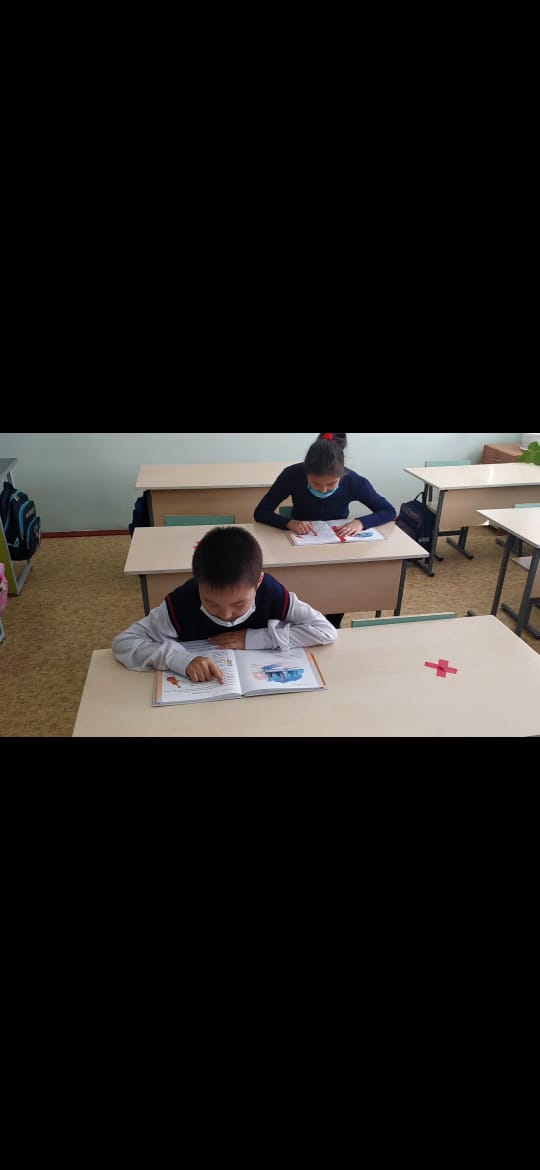 - О скрипке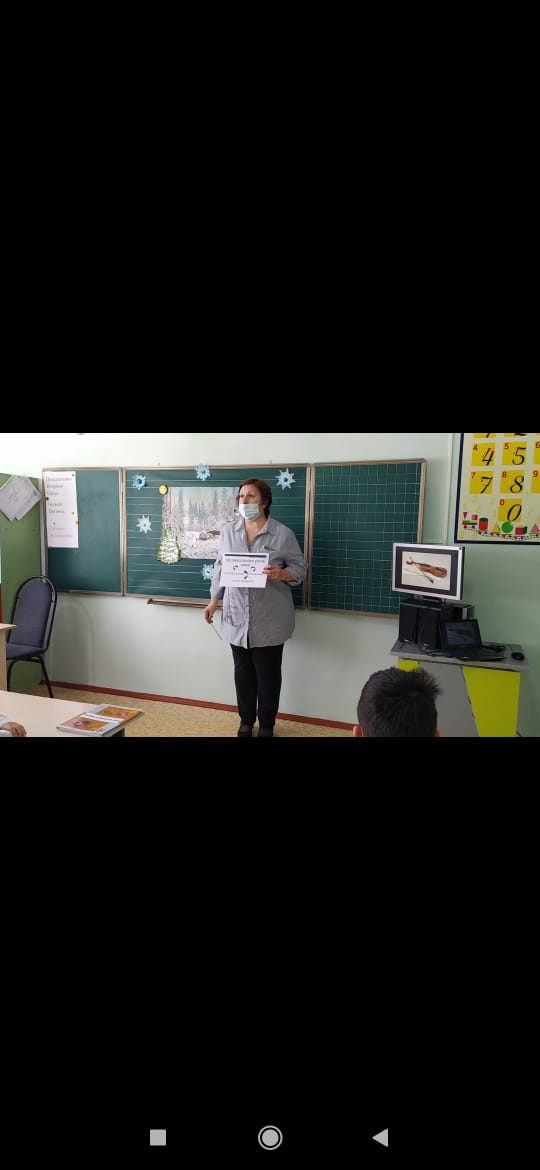 - Сам инструмент, и смычок.- О снеге- Музыкальная и разговорная речь-Музыкальная речь – это музыкальные и шумовые звуки, а также звуки природы.Слушание в записи (работа по карточкам: характер музыки, темп)исполнение  песни «Ай, будет круто» с показом движений, направленное, на расслабление мышц воротниковой зоны, мелкой моторики рук, пальцевПрезентация 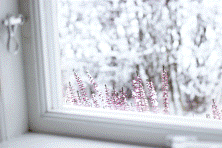 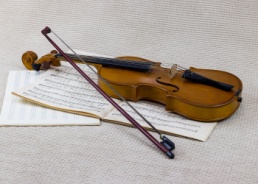 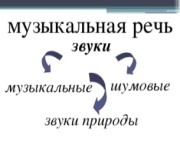 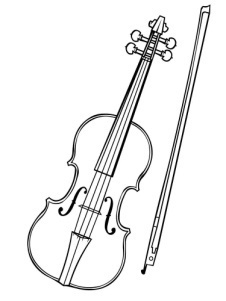 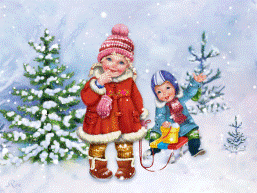 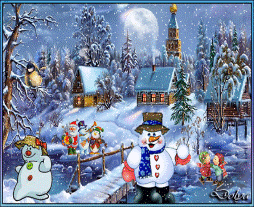 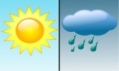 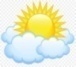 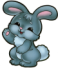 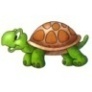 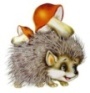 Презентация Презентация Конец урока5-10 минРефлексия:	Как называется произведение, которые мы читали на уроке?О чем говорилось в рассказе?Как называется музыкальный инструмент, на котором хотел научиться играть снег?С каким музыкальным произведением мы познакомились?Чем мы еще занимались на уроке?Что вам понравилось на уроке? - Ребята, спасибо за ответы.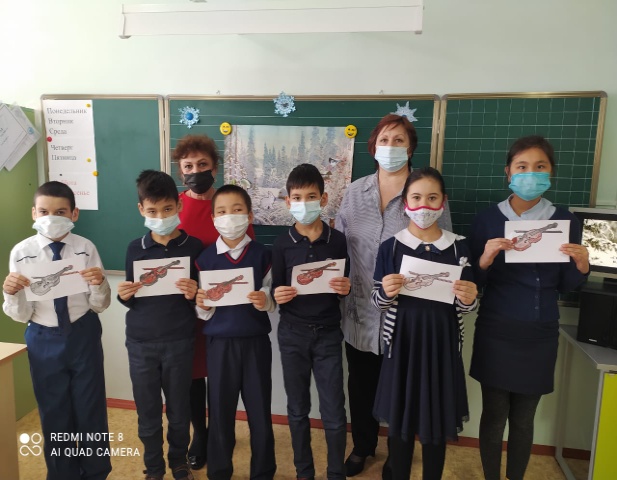 Рефлексия:	Как называется произведение, которые мы читали на уроке?О чем говорилось в рассказе?Как называется музыкальный инструмент, на котором хотел научиться играть снег?С каким музыкальным произведением мы познакомились?Чем мы еще занимались на уроке?Что вам понравилось на уроке? - Ребята, спасибо за ответы.Рефлексия:	Как называется произведение, которые мы читали на уроке?О чем говорилось в рассказе?Как называется музыкальный инструмент, на котором хотел научиться играть снег?С каким музыкальным произведением мы познакомились?Чем мы еще занимались на уроке?Что вам понравилось на уроке? - Ребята, спасибо за ответы.- Снег и скрипка- скрипка- Снежная песенка- разукрашивали картинку